Hello,[SCHOOL NAME], has successfully registered [CONTACT NAME] to take part in Write a Book in a Day 2020.Write a Book in a Day is a fun, creative and collaborative competition for students in years 5 to 12. Teams are challenged to write, illustrate and publish a book in 12 hours. Completed books are available online for children in hospital, and proceeds of sponsorship go toward funding vital childhood cancer research.Discover resources and a personalised sponsorship page for [CONTACT NAME] in the student portal of our website where they can also track the funds they have raised.Visit Student LoginUsername: [USERNAME]Temporary Password: [PLAIN PASS]You can keep track of what you've raised individually through your sponsorship page. Visit your personal page here: [STUDENT PAGE]Not sure how to ask for sponsorship? You'll find wording below that you can customise before emailing to family and friends. If you have any questions, please contact me on (02) 8394 7711 or send an email to info@writeabookinaday.com. Thank you for your support, Kimberley ChappleSAMPLE SPONSORSHIP EMAILHello!I'm challenging myself to Write a Book in a Day! My team and I will write and illustrate a book within a 12 hour period. The money I raise through sponsorship will go to The Kids' Cancer Project who fund vital childhood cancer research.Childhood cancer is the leading cause of death of children by disease. Many people don't realise that kids' cancer is different from adult cancer. Every year, 950 children are diagnosed with cancer in Australia. The published book will be given to children in hospital, thanks to The Kids’ Cancer Project who distribute the books nationally.You can sponsor me here: [STUDENT PAGE]My goal is to raise [Input your amount here, maybe try $150 as a start], so please dig deep!Thank you,(include your name here)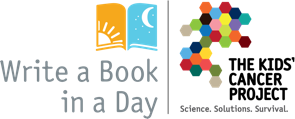 Please consider the environment before printing this email.

Confidentiality Note: The information contained in this email is confidential. It is intended only for the stated addressee(s) and access to it by any other person is unauthorised. If you are not an addressee, you must not disclose, copy or circulate this information. Such unauthorised use may be unlawful. If you have received this email in error, please inform The Kids' Cancer Project immediately and delete it and all copies from your system. While The Kids' Cancer Project makes every effort to keep our network free from viruses we take no responsibility for any computer virus which might be transferred by way of this email. The views expressed in this email are those of the sender and may not be representative of the views of The Kids' Cancer Project or any subsidiary of the charity.